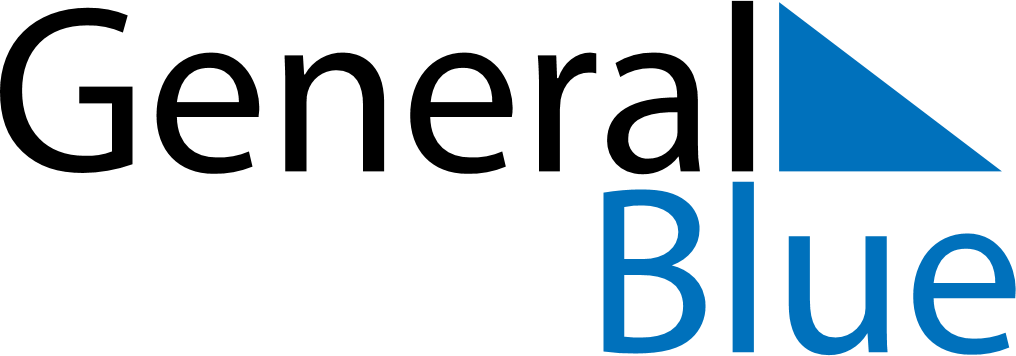 February 2078February 2078February 2078February 2078February 2078SundayMondayTuesdayWednesdayThursdayFridaySaturday12345678910111213141516171819202122232425262728